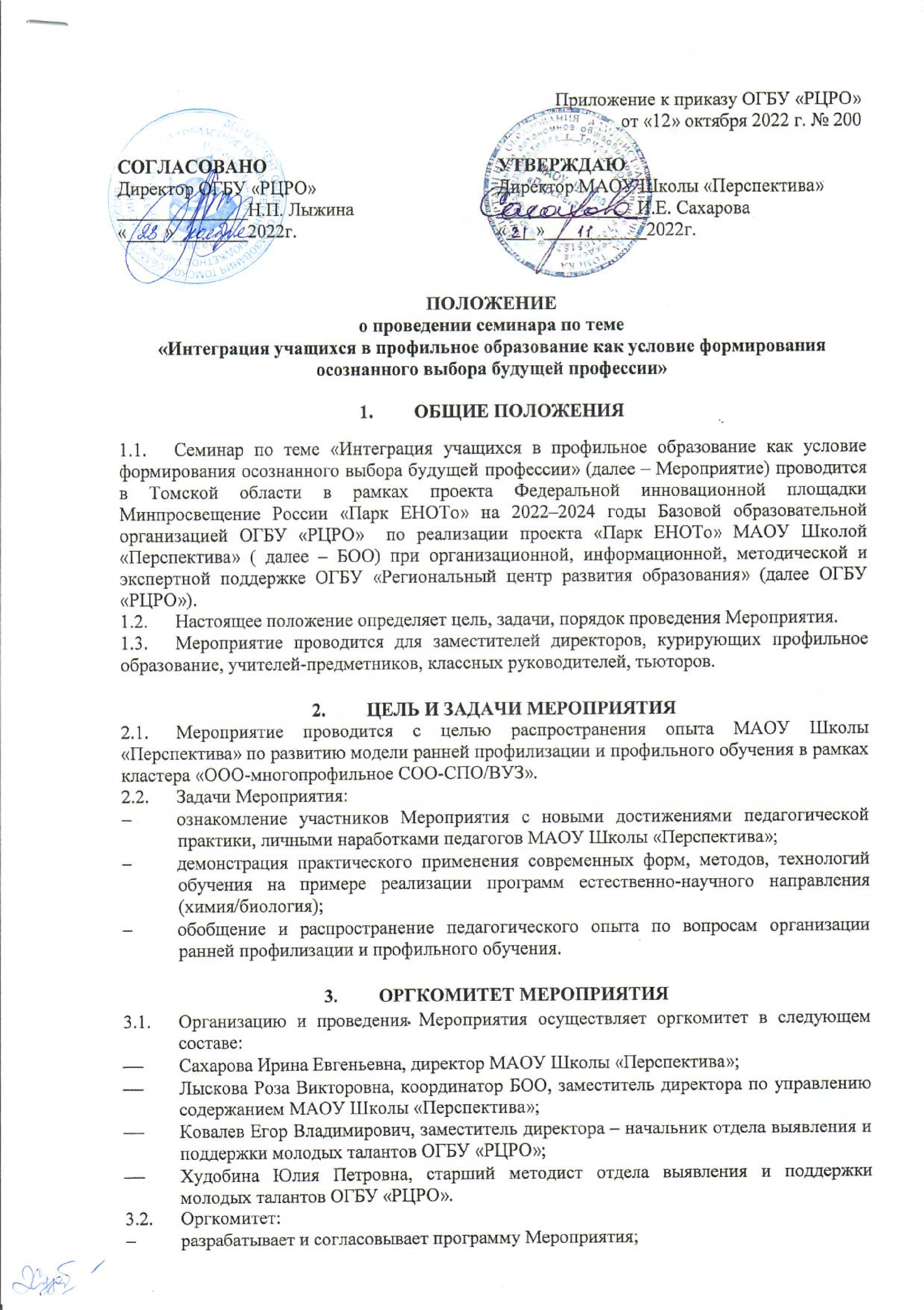 осуществляет прием заявок от образовательных учреждений на участие в Мероприятии; обеспечивает педагогическое, организационное, информационное и консультационное сопровождение Мероприятия;по результатам работы оформляет отчет о проведении Мероприятия.ПРОГРАММА МЕРОПРИЯТИЯМероприятие проводится в очном формате 6 декабря 2022 г. с 15:00 до 17:00.ПОРЯДОК ПРЕДОСТАВЛЕНИЯ ЗАЯВОК И СЕРТИФИКАТОВДля участия в Мероприятии необходимо отправить заявку в срок до 2 декабря 2022 г.Прием заявок осуществляется по ссылке https://forms.gle/13rqyhG2TJMGZ3up6 (ссылку необходимо скопировать и вставить в адресную строку).По итогам Мероприятия всем участникам вручаются сертификаты МАОУ Школы «Перспектива» и ОГБУ «РЦРО».Контактная информация:МАОУ Школа «Перспектива»Лыскова Роза Викторовна, заместитель директора по управлению содержанием образования МАОУ Школы «Перспектива», телефоны 71-67-74, 8-903-915-96-03, e-mail: ruzana031069@gmail.com. ОГБУ «Региональный центр развития образования»Худобина Юлия Петровна, старший методист отдела выявления и поддержки молодых талантов ОГБУ «РЦРО», телефон (3822)515-326, e-mail: hudobina@mail2000.ru, сайт http://rcro.tomsk.ru/. ВремяФормат МероприятиеМесто проведения15:00ВыступлениеСахарова И.Е., директор МАОУ Школы «Перспектива». Управленческие аспекты в развитии ранней профилизации и профильного образования.Конференц-зал15:15ВыступлениеЛыскова Р.В., заместитель директора по управлению содержанием образования МАОУ школы «Перспектива».Развитие модели ранней профилизации и профильного обучения в рамках кластера «ООО-многопрофильное СОО-СПО/ВУЗ».Конференц-зал15:30Выступление. Практическая деятельность учащихся в лабораторных условияхБукреева Т.М., руководитель МО учителей естественно-научного цикла, учитель химии МАОУ Школы «Перспектива».Форма наставничества «ученик-ученик» как модель организации научно-исследовательской деятельности в классах ранней профилизации и профильных классах естественно-научного направления.Кабинет № 206416:00Экскурсия по школьным лабораториям Плотников Е.В., учитель биологии МАОУ Школы «Перспектива»;Функ А.В., учитель информатики МАОУ Школы «Перспектива».Научные школы в образовательной организации: от имитации к реальным проектам.Лаборатории, конференц-зал16:30Вопрос-ответКруглый стол Конференц-зал